Чтобы праздник принес только радость и веселье, предлагаем ознакомиться с правилами безопасного приобретения пиротехнических изделий.При продаже пиротехнических изделий до сведения покупателя должна быть доведена необходимая и достоверная информация об изготовителе, продавце и о товаре.Следует помнить, что продажа пиротехнических изделий возможна только в специализированных торговых объектах, так как к хранению и реализации данного товара предъявляются особые требования.Так, хранение пиротехнических изделий должно осуществляться в условиях исключающих тепловое воздействие и  попадание на них прямых солнечных лучей, атмосферных осадков. В Едином государственном реестре юридических лиц и Едином государственном реестре индивидуальных предпринимателей должна содержаться информация о соответствующем виде экономической продавца (торговля розничная непродовольственными товарами, не включенными в другие группировки, в специализированных магазинах). Данные реестры размещены на сайте Федеральной налоговой службы.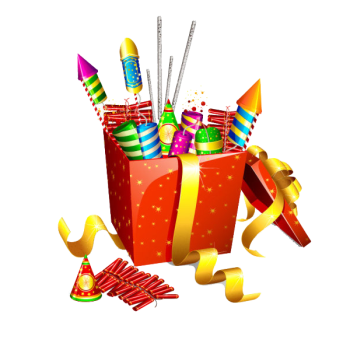 Центр консультирования и информирования граждан по вопросам защиты прав потребителей 
ФБУЗ «Центр гигиены и эпидемиологии в городе Санкт-Петербург»Санкт-Петербург, ул. Малая Садовая, д.1, каб.№15,   тел. 571-62-00Консультационные пункты филиалов ФБУЗ «Центр гигиены и эпидемиологии в городе Санкт-Петербург» по вопросам защиты прав потребителей:Филиал №1  в Московском, Фрунзенском, Пушкинском, Колпинском районах и городе Павловске г. Колпино, ул. Веры Слуцкой, д.36,   тел.  469-34-61Филиал №2 в Выборгском и Калининском районах  ул. Карпинского, д.27, 298-29-25Филиал №3 в Невском и Красногвардейском районах ул.Молдагуловой, д.5, 248-33-34Филиал №4 в Адмиралтейском, Василеостровском и Центральном районах 
ул. Моховая, д.11, 275-88-87Филиал №5 в Приморском, Петроградском, Курортном и Кронштадтском районах Серебристый бульвар, д.18, 395-45-00Филиал №6 в Кировском, Красносельском, Петродворцовом районах и городе Ломоносове ул. Отважных, д.6, 736-94-46Режим работы:пн.-пт. с 09.00 до 17.00 обед с 13.00 до 14.00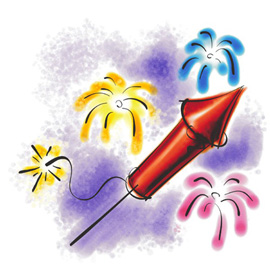 «Информация о правилах продажи пиротехнической продукции»Памятка дляпотребителей2016 год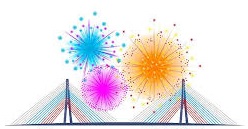 Витрины с образцами пиротехнических изделий бытового назначения в торговых помещениях должны обеспечивать возможность ознакомления покупателя с надписями на пиротехнических изделиях и исключать любые действия покупателей с изделиями, кроме визуального осмотра, в том числе, в торговых помещениях магазинов самообслуживания. Продажа пиротехники должна осуществляться продавцами-консультантами.Вся пиротехническая продукция имеет 5 классов опасности. Для реализации пиротехнических изделий IV-V-го классов опасности продавец обязан иметь лицензию, поскольку обращение с данными изделиями требует специальной подготовки и навыков. Пиротехника I-III класса опасности может реализовываться продавцом без лицензии, может являться изделиями бытового назначения и допускаться к применению населением.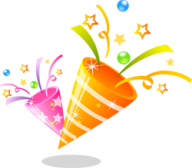 Реализация пиротехнических изделий запрещается:а) в жилых зданиях, на транспортных объектах, в подземных сооружениях и на территориях пожароопасных производственных объектов;б) лицам, не достигшим 16-летнего возраста (если производителем не установлено другое возрастное ограничение);в) при отсутствии (утрате) идентификационных признаков продукции, с истекшим сроком годности, следами порчи и без инструкции (руководства) по эксплуатации, обязательного сертификата соответствия либо знака соответствия.Пиротехнические изделия подлежат обязательному подтверждению соответствия требованиям технического регламента "О безопасности пиротехнических изделий" в форме декларирования соответствия или сертификации.Продавец по требованию потребителя знакомит его со следующими документами:а) копия сертификата, заверенная держателем подлинника сертификата, нотариусом или органом по сертификации товаров, выдавшим сертификат;б) товарно-сопроводительные документы, оформленные изготовителем или поставщиком (продавцом) и содержащие по каждому наименованию товара сведения о подтверждении его соответствия установленным требованиям (номер сертификата соответствия, срок его действия, орган, выдавший сертификат, или регистрационный номер декларации о соответствии, срок ее действия, наименование изготовителя или поставщика (продавца), принявшего декларацию, и орган, ее зарегистрировавший). Эти документы должны быть подписаны изготовителем или поставщиком (продавцом) и заверены его печатью с указанием адреса и телефона.На упаковке пиротехнических изделий должны быть указаны следующие сведения: наименование пиротехнических изделий; предупреждение об опасности пиротехнических изделий и класс опасности; наименование и место нахождения изготовителя пиротехнических изделий (поставщика, импортера); обозначение стандартов или иных документов, в соответствии с которыми изготовлены пиротехнические изделия; дата окончания срока годности; перечень опасных факторов и размеры опасной зоны; ограничения в отношении условий обращения; требования по безопасному хранению и утилизации пиротехнических изделий; инструкция по применению; информация о подтверждении соответствия пиротехнических изделий требованиям настоящего технического регламента; назначение или область применения пиротехнических изделий;информация о продавце (адрес места нахождения, фирменное наименование).Информация должна быть на русском языке, текст – четким и хорошо различимым. Предупредительные надписи выделяют шрифтом или сопровождают надписью «Внимание!».Перед покупкой и использованием пиротехники совместно с детьми следует проверять установленные возрастные ограничения.Помните, что не следует приобретать изделия у неспециализированных продавцов, а также деформированную, поврежденную, не содержащую указанную информацию пиротехнику.  Надеемся, что данная информация поможет Вам быть грамотными потребителями.